CSB/SMOISGR/ SMEXP- JMU (2023-24) /                                                Date: 26.12.2023ToSir,                               Sub: - Inviting Quotation for Fabrication of Stalls and Allied Infrastructure for                                     the “Silk Mark Expo - 2023-24” Jammu - Reg.                                I am to refer on the subject cited above and to inform that Silk Mark Organisation of India, Srinagar Chapter is organizing “Silk Mark Expo-2023-24, Exhibition cum Sale at Kala Kendra, Bikram Chowk Jammu – 180001 from 29th February to 7th March 2024 (8 days)                                 Accordingly, this office desires to invite competitive quotation for fabrication of stalls and allied infrastructure as per specification given below: - Total No. of stall=32                        1]    Stall Size 4 x 2 Mtr = 20                 2] Stall Size 4 x 2 Mtr (Corner) =10                         3]    Stall Size 5 x 2 Mtr = 02                 4] SMOI Office: Size 8x2 = 01TERMS & CONDITIONS:Sealed quotation should reach this office on or before 15.01.2023 at 12.00 Noon and the same will be opened on the same day at 2.30 PM, in presence of bidders / their representatives. Sealed envelope should invariably be Superscribed “Quotation for fabrication of stalls and allied infrastructure for the Silk Mark Expo- 2023-24, Jammu”.The service provider will have to take permission from all the Govt agencies and also deposit required fees, if any to JMC or any other Govt Office.          4.      The rate quotes should be against the specified items separately as mentioned above from                     S.No A to K plus GST/ other charges, if any.         4.      The final rate should be clearly quoted both in words & figures and without any cutting/                  erasing/ overwriting.         5.      TDS will be deducted as per rules.         6.      5% EMD of the total value may be furnished along with the quotation in favour of Silk Mark                    Organisation of India, by Demand Draft payable at Srinagar, J & K.         7.      GST number of the firm / company should be mentioned on Quotation.         8.      Quotation must be complete in all respects as per above mentioned terms and conditions,                    Incomplete quotations will not be entertained.         9.      The quotations shall be valid for this financial year ie, upto 31 March 2024.         10.    The undersigned reserves the right to accept or reject any or all quotations without citing any                   reason.         11.    The bidder can seek clarification in respect of quotation condition, bidding process.                                                                                                                                  Yours faithfully                                                                                                                       Deputy Director [Insp]/                                                                                                                                            Executive, S M O I.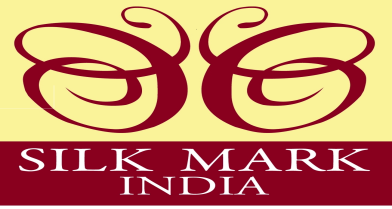  SMOI SRINAGAR CHAPTERFLOOR PLAN OF SILK MARK EXPO 2023 @ KALAKENDRA JAMMU (29.02.2024 to    07.03.2024)ENTRANCE/   EXIT                   Your Assurance of Pure Silk  Silk Mark Organisation of India-Srinagar Chapter,Central Silk Board,[ Ministry of Textiles- Govt. of India],CSR&TI Premises, Galander, Pampore, J & K-192121.        Mobile No:-09419087598, GST IN:01AAETS7905GIZNVisit us:www.silkmarkindia.com,E-Mail:srinagar@silkmarkindia.comSI.NoDescription of Services for the 'Silk Mark Expo-2016 Jammu' from29th February to 7th March 2024 (8 days) at Kala Kendra,Bikram Chowk, Jammu.A Total Premises (6,000 Sq.ft.) including entire path way, should be covered by thick carpet and the same should then be covered by Brand New Red Colour Carpet. B        80 x 70 feet Dome (HANGER TYPE) to be erected in venue. Water Proof Tarpaulin sheet should cover entire Hanger with Sufficient Light arrangements for entire Stall Area.CProvision of 32 stalls of size  - 4 & 5 Mtrs ( with numbers)     Each Stall to be provided with the following:- SMOI Office/ Testing Counter:   8/2 Mtr 1 Cabin :                Should have a seating capacity for 3 to 4 persons, with Two tables,    One double seat & two single seater sofas / 2 Chairs & one  glass Centre       table with flower vase.D SMOI  Arch Erection:      02 (Two) Nos. of Arches ( Box Type ) measuring (20 × 3 ft top & 10x 3pillar) is to be erected at the front & back main gates of the premises, Depicting the Name of the Expo, along with two banners at both sides of the Main gate with Flower Decoration.E       D.  Inaugural Arrangements on 29th FEBRUARY 2023 (By 4.00 P.M.):  05 Nos (Five) VIP Chairs  ﻿﻿﻿﻿﻿﻿  16 × 8 feet SMOI Back drop ( CD will be provided )  04. (Four) No’s Flower Bouquets ﻿﻿﻿﻿﻿﻿  12 (Twelve) No’s Sealed (Half) I/2 Ltr Mineral water bottles.  15 chairs for Media.  Diya with oil, camphor duly decorated with flowers. ﻿﻿﻿FGeneral arrangements:         General arrangements for 8 ( Eight ) days Silk Mark Expo - 2023 Jammu                 from 29th February to 7th March 2024 (8 days ) as detailed below:-      1.   Noiseless Generator (125 KV CAPACITY) with fuel.      2.   ﻿﻿﻿20 Ltrs, Drinking water bottle along with water cooling machine.            [As per requirement]3.   ﻿﻿﻿Audio System with 4 mini speakers & 2 cordless mikes.     4.  Three (3Nos) Life size Mirrors. [2] 1 Male/ 1 Female Security Guards with metal detectors during day time & 2 Male guards for night.G      F. REFRESHMENT:      A] Inaugural day:           Refreshment for 115 persons.        [40 Packs : Ladoo, Sandwich, Samosa & Real Juice – small]        [75 Packs :  Sandwich, Samosa & Real Juice –small]      B]  Working Lunch:﻿﻿﻿Inaugural Day 15 Packets [29th FEBRUARY 2023]﻿﻿﻿Rest 9 DAYS 10 Packets  [29TH February to 7th March 2024]H      G.  Venue Branding:      1] 20 No's of 6 x 3ft size Flex Banners to be hanged on outside            wall of the venue.      2] 2 No's of 10x10 ft banners.      3] 6 No's of Standy's.      4] 2 No's of hoardings of 10/10 ft size.      5] 12 x 12 ft Flex Banner depicting exhibitors profile to be placed at             the venue entrance.IAny other additions/deletion of work if required will be informed to you in due course of time.5X2                         64X2                                          7EMERGENCYEXIT- 2Mtrs-4X2                                               165X2                                      274X2           52 ½mts4X2           84X2                   15   3 mts-4X2                   174X2                    262 ½mts4X2                     284X2          42 ½mts4X2           94X2                    14   3 mts-4X2                     184X2                    252 ½mts4X2                    294X2          32 ½mts4X2                   104X2             13   3 mts-4X2                    194X2                     242 ½mts4X2                     30 4X2         22 ½mts4X2                   114X2                  12   3 mts-4X2                     204X2                     232 ½mts4X2                   31   4X2            12 ½mts8X2                          SMOI OFFICE/ TESTING CENTRE8X2                          SMOI OFFICE/ TESTING CENTRE   3 mts-4X2                          214X2                          222 ½mts4X2                            32GEN SET